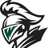 Wakefield CrewParent and Team Meeting 11-28-18Board: President: 				Steve Frederick 	steveafrederick@gmail.comTreasurer: 				Maggie Ryner 	maggieryner@gmail.comVice President: 			Brian Doherty  	perezprado@saintly.com
Secretary: 				Bonnie Kelly 		bonniemkelly@gmail.comCoaches:Co-Head Coach:  			David Noyes		david.noyes@apsva.usCo-Head Coach: 			Daniel Voitsberger	dantroop648@yahoo.comNovice Men’s Coach: 			Russel Topp		rftopp@gmail.comNovice Women’s Coach: 		Eliot Voelker		voelkeref@gmail.comAgendaWelcome! - (Steve Frederick) Introductions of Board and Coaches, welcome to those new to Crew Wakefield Crew is an inclusive sport that invites all students to participate in the sport of rowing.    The team works very hard and is supportive of all of those who want to learn and participate.  There are learn-to-row opportunities, scholarships and inclusion of students with disabilities in this sport. Practice and Schedules – (Coaches) Introductions of Coach Staff, brief background of eachWinter work outs until Feb 15 M-F 3:15- 5:30Try out week- Tues Feb 19- Fri Feb 22Season starts Feb 25th – practice is 6 days a week (@4 pm- 7 pm M-F with study hall prior) and 8 – Noon SatBoathouse is the Anacostia Community Boathouse – team is bused to practice http://www.anacostiaboathouse.org/ NOTE: Your child will miss the late bus home from Wakefield.  Make plans now as to how your child will get home!Saturday practice: bus leaves Wakefield @ 8:00 am, 9am-11am practice, back at noonPractices: mandatory once season starts.  You must email and your coach if you are going to miss a practice.  Unexcused absence means the rower will not row in the regatta that weekendSpring break- two a day practices in morning and afternoon and are required Dressing for practice- prepare for cold weather or rain or heat/sun, layers (Underarmor, long pants, no loose pants), must have sneakers every day, extra socks are important, cross training if they can’t get on the water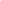 Dues and Costs (Maggie Ryner)Dues- $400.00 for Varsity and $250.00 for NovicesPlease pay dues by February 19th For new team members only – uniforms are about $115 but can be worn for more than one season (info on ordering will be provided closer to the start of season)Additional fees for out of state regattas (Stotesbury and Nationals) are about $350.00 per eventCommunication (Bonnie Kelly)Teamstuff  https://www.teamstuff.com – (There is an App, need email) check or ask for invitationWebsite http://www.wakefieldcrew.org/ Twitter- @WHS_crew   https://twitter.com/whs_crew Fund Raising Report (Gloria Doherty)Expectations for team membersBrick’s Pizza Night – 11/28Concessions for Wakefield Basketball Game - 12/5Holiday Bazaar & Pasta Dinner – 12/8Future fund raising activities during seasonNext Meeting- Tuesday, February 19th, Wakefield HS - pay dues and sign forms!